Поступления денежных средств за июнь 2023 г.Через расчетный счет (безналичным путем)Через официальный сайт (безналичным путем: перечисление денежных средств в учетом уплаченной комиссии 5259,36 по договору от 30.06.2021 с ООО «РОБОКАССА» за период с 24.04.2023 по 21.06.2023    НДС не облагается)Через официальный сайт (безналичным путем: перечисление денежных средств в учетом уплаченной комиссии 14090,40 по договору от 30.06.2021 с ООО «РОБОКАССА» за период с 21.06.2023 по 27.06.2023    НДС не облагается)Через официальный сайт (безналичным путем: перечисление денежных средств в учетом уплаченной комиссии 2368,80 по договору от 30.06.2021 с ООО «РОБОКАССА» за период с 27.06.2023 по 28.06.2023    НДС не облагается)Через официальный сайт (безналичным путем: перечисление денежных средств в учетом уплаченной комиссии 2201,40 по договору от 30.06.2021 с ООО «РОБОКАССА» за период с 28.06.2023 по 29.06.2023    НДС не облагается)Через официальный сайт (безналичным путем: перечисление денежных средств в учетом уплаченной комиссии 401,00 по договору от 30.06.2021 с ООО «РОБОКАССА» за период с 29.06.2023 по 30.06.2023    НДС не облагается)Выражаем благодарность каждому участнику благотворительных проектов в том числе:Индивидуальному предпринимателю Майорову Алексею Алексеевичу, Апазову Шевкету Феритовичу, Меметовой Камиле Адыловне, Федоровой Юлии Викторовне, Ибрагимовой Альбине Илимдаровне, Абдурашитову Эрнесту Эмираметовичу, Усеинову Таиру Энверовичу, Таки Арсену Османовичу, Меметовой Сервиназ Исматовне, Алиеву Тимуру Акимовичу, Свердлову Александру Игорьевичу, Сулейманову Сабри Рустемовичу, Куртусманову Эбульсувту Меметовичу, Осману Усеину Алиевичу, Акимову Сафтеру Айдеровичу, Аджалиевой Зареме Сейрановне, Абильвапову Сеитибраму Исметовичу, Мустафаевой Диляре Мустафаевне, Никитиной Сусанне Юрьевне, Усеиновой Ферузе Садыковне, Булатову Эльдару Кирсеитовичу, Заитову Мемету Шевкийевичу, Куртсеитовой Эльвине Абдурахмановне, Исмаилову Эмилю Эльдаровичу, Куртмеметову Алиму Эскендеровичу, Куртсеитовой Эльвине Абдурахмановне, Сарач Рустему Ахтемовичу, Аджиосмановой Эмине Ролановне, Фазылову Зенуру Серверовичу, Индивидуальному предпринимателю Сейтягяеву Усеину Люмановичу, Усеинову Таиру Энверовичу, Шамратову Ридвану Велеровичу, Османову Эскендеру Сейрановичу, Рустемов Асану Сулеймановичу, Ирматовой Эльвире Дляверовне, Кокче Алиме Сеитмустафаевне, Османовой Эльмаз Элдаровне, Измайлову Азиму Эскендеровичу, Хайри Арслану Шевкетовичу, Садыкову Сервету Азизовичу, Малоумеровой Лемаре Нурединовне, Индивидуальному предпринимателя Ибрагимову Тимуру Аблякимовичу,  Валитову Алиму Акимовичу, Исмаилову Эрнесту Эльдаровичу, Искендерову Маариф Алигасан Оглы, Исмаилову Эльвису Эльдаровичу, Курталиевой Лейле Абдуллоевне, Лагуеву Сеиф Музафаровичу, Абселямовой Ленаре, Танкоз Муслиму Мухторовичу, Аджимуратовой Ветанье Ахтемовне, Авад Сибал Ибрагим Мохамед, Карабашевой Марьям Рустемовне, Меджитовой Нияре Адиль Къызы, Джепаровой Алие Абибулаевне, Аблязизовой Эмине Музаферовне, Сулейманову Лёману Шевкатовичу, Амедьяновой Лере Ресульевне, Юсуфовой Эльвине Решатовне, Вейсову Азизу Сулеймановичу, Абибуллаеву Ахтему Керимовичу, Биляловой Эльвине Сейтумеровне, Аметову Исмету Закировичу, Герасимовой Элине Юрьевне, Мустафаевой Васфие Рефатовне, Измайлову Расиму Эскендеровичу, Бакиеву Энверу Эдемовичу, Керимову Аблякиму Аблямитовичу, Туварчиеву Ленуру Асановичу, Маметовой Зейнеп Рустемовне, Ибрагимову Шарифу Тальотовичу,  Мусаеву Таиру Акимовичу, Нурмамбетову Арсену Решатовичу, Бекировой Эльмире Арифовне, Ибрагимову Шарифу Тальотовичу, Тохтарову Джаферу Сеитумеровичу, Сейтасанову Алиму Фикретовичу, Турна Азизу Серверовичу, Мустафаевой Ленуре Расымовне, Асановой Ление Рефатовне, Акимову Рустему Энверовичу, Асанову Асану Ибраимовичу, Османову Айдеру Ридвановичу, Асанову Гирею Сейтумеровичу, Биляловой Эльвине Сейтумеровне, Самбурской Луизе Витальевне, Османовой Алие Зейнуровне, Табылды Уулу Мухамед, Аджиумерову Серане Аблятифовичу (Ип),   Османовой Эльмаз Элдаровне, Решитову Алим Ахтемович, Якубову Иззету Февзиевичу,  Джемил Эльнаре Эбазеровне, Закировой Татьяне Анатольевне, Зитляееву Рустему Энверовичу, Керимовой Эльвине Ремзиевне, Кучук Джелилу Эсветовичу, Мизюлиной Тефиде Эскандеровне, Велиеву Амету Таировичу, Абдураймову Усеину Рустэмовичу, Чилингирову Энверу Шевкетовичу, Таиповой Фериде Сеитаблаевне, Татарову Серверу Алиевичу, Танкоз Муслиму Мухторовичу, Титовой Гульнаре Шевкетовне, Гафарову Асану Рустемовичу,  Абдураимово Назифе Иззетовне, Закировой Диляре Зудиевне, Умерову Эдему Эскандеровичу, Музафаровой Гулире Мудеифовне, Мустафаеву Джелялу Нуриевичу,  Ибраимовой Лейле Усеиновне,  Рамазанову Рамазану Ремзиевичу,  Юнусов Иззету Шевкетовичу, Игамбердиевой Эльмире Энверовне, Адаму Муцольгову, Османову Рустему, Эле Гусейновой, Амиру Бисенгалиеву, Максиму Абдулгалимову, Евгению Букину, Аbdurahim Тematovy, Алвиде Фаизовой, Арзы Саудиновой, Сарыеву Арслан-Бею, Сарыеву Рустему, Сарыеву Серверу, Лензи Абдураманову, Раилю Фаттахову, Логиновой Елене,Лиле Шерфе Халиловне,Абдульвапову Руслану, Алиму Решитову,Сусанне, Сеитхалиловой Севиле, Ильясу Зейдуллаеву,Сеяру Джелялову,Расиму Булатову.Сейтумеровой Мерьем,Аметову Эрнесту,Серверу Джафарову,Асану Аблямитову,Тимуру Меметову,Айдеру Меметову,Осману Куртмуллаеву, Эдему Герай, Амитовой Анифе,Ввляевой Мелек Алим-къызы,Эльдару Салиеву, Каралиеву Марлену,Эльдару Мурахасу, Эльдару Шемшединову,Ринату Шаипову,Сервину Османову, Артуру Османову,Нариману Ситабдиеву,Руслану Джаппарову,Халилову Ружди Серверовичу, Ильясовой Эльвире,Хаировой Айше, Шейхов Рихард  Ресулю,Алиеву Исмету,Алиеву Эмилю,Алиеву Ильясу,Акимовой Зейнеб, Кемаль Смайлову,Нусрету Абдурахманову, Эмилю Абдурахманову, Халилову Руслану,Аблякимову Редвану Исметовичу,Борзаевой Мадине, Экрему Джалилову, Мердышеву Ферату, Фатме Серверовне,Османову Экрему,Османову Рустему,Зинуре Адыловой,Экрему Джалилову, Резвану Сейдаметову,Исаевой Алиме,Бавбековой Урие,Мустафе Зайретдинову, Нури Джемилеву,Смедлаевой Ремзие Меджитовне,Осману ШемшединовумАзим Измайлов, Ресуде Измайловой,Азиму Измайлову, Измайлову Эскендеру Ильясовичу,Катамановау Джемилю,Алиму Меметову,Эрвину Измайлову, Осману Садретдинову,Шевкету Куртумерову,Газиеву Селиму,Нусрету Аблямитову,Серверу Аккиеву,Виктору Лопате,Февзи Мердышеву, Алиме Серверовне,Менситову Серану,Asanу,Османову Рустему, Бекназар Кадырбаеву,Рамису Давлетову,Красненко Владимиру, Асану Вейсову,Сухробу Нинаев,Шакирьянову Ибрахиму, Осману Сулейманову,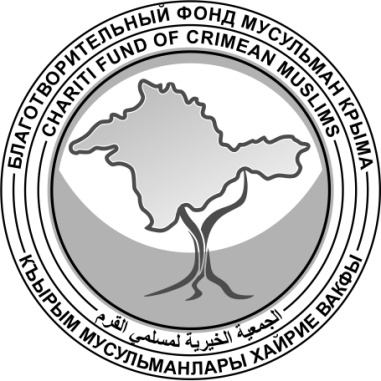 БЛАГОТВОРИТЕЛЬНЫЙ ФОНД МУСУЛЬМАН КРЫМАالجمعية الخيرية لمسلمي القرمКЪЫРЫМ МУСУЛЬМАНЛАРЫ ХАЙРИЕ ВАКФЫ№ДатаСуммаОснование№ДатаСуммаОснование102.06.202310000,00Благотворительное пожертвование на уставную деятельность. НДС не облагается от Индивидуального предпринимателя Майорова Алексея Алексеевича 202.06.20231000,00Благотворительный взнос по Договору № 4322 от 30.04.2021, реестр от 05.06.2023 г.:Благотворительный взнос от ФИО АПАЗОВ ШЕВКЕТ ФЕРИТОВИЧ304.06.2023100,00Благотворительный взнос по Договору № 4322 от 30.04.2021, реестр от 05.06.2023 г.:Благотворительный взнос от ФИО МЕМЕТОВА КАМИЛА АДЫЛОВНА404.06.2023300,00Благотворительный взнос по Договору № 4322 от 30.04.2021, реестр от 05.06.2023 г.:Благотворительный взнос от ФИО ФЕДОРОВА ЮЛИЯ ВИКТОРОВНА506.06.2023200,00Благотворительный взнос по Договору № 4322 от 30.04.2021, реестр от 07.06.2023 г.:Благотворительный взнос от ФИО Ибрагимова Альбина Илимдаровна607.06.2023300,00Благотворительный взнос по Договору № 4322 от 30.04.2021, реестр от 08.06.2023 г.:Благотворительный взнос от ФИО АБДУРАШИТОВ ЭРНЕСТ ЭМИРАМЕТОВИЧ712.06.202350,00Благотворительный взнос по Договору № 4322 от 30.04.2021, реестр от 13.06.2023 г.:Благотворительный взнос от ФИО АБДУРАШИТОВ ЭРНЕСТ ЭМИРАМЕТОВИЧ812.06.202366,49Благотворительный взнос по Договору № 4322 от 30.04.2021, реестр от 13.06.2023 г.:Благотворительный взнос от ФИО УСЕИНОВ ТАИР ЭНВЕРОВИЧ914.06.202313000,00Благотворительный взнос по Договору № 4322 от 30.04.2021, реестр от 15.06.2023 г.:Благотворительный взнос от ФИО ТАКИ АРСЕН ОСМАНОВИЧ1014.06.2023300,00Благотворительный взнос по Договору № 4322 от 30.04.2021, реестр от 15.06.2023 г.:Благотворительный взнос от ФИО МЕМЕТОВА СЕРВИНАЗ ИСМАТОВНА1115.06.20231000,00Благотворительный взнос по Договору № 4322 от 30.04.2021, реестр от 16.06.2023 г.:Благотворительный взнос от ФИО Алиев Тимур Акимович1215.06.202313000,00Благотворительный взнос по Договору № 4322 от 30.04.2021, реестр от 16.06.2023 г.:Благотворительный взнос от ФИО СВЕРДЛОВ АЛЕКСАНДР ИГОРЬЕВИЧ1315.06.202313000,00Благотворительный взнос по Договору № 4322 от 30.04.2021, реестр от 16.06.2023 г.:Благотворительный взнос от ФИО СУЛЕЙМАНОВ САБРИ РУСТЕМОВИЧ1416.06.20231000,00Благотворительный взнос по Договору № 4322 от 30.04.2021, реестр от 19.06.2023 г.:Благотворительный взнос от ФИО КУРТУСМАНОВ ЭБУЛЬСУВТ МЕМЕТОВИЧ1516.06.202313000,00Благотворительный взнос по Договору № 4322 от 30.04.2021, реестр от 19.06.2023 г.:Благотворительный взнос от ФИО ОСМАН УСЕИН АЛИЕВИЧ1617.06.20231000,00Благотворительный взнос по Договору № 4322 от 30.04.2021, реестр от 19.06.2023 г.:Благотворительный взнос от ФИО АКИМОВ САФТЕР АЙДЕРОВИЧ1717.06.2023126,17Благотворительный взнос по Договору № 4322 от 30.04.2021, реестр от 19.06.2023 г.:Благотворительный взнос от ФИО АДЖАЛИЕВА ЗАРЕМА СЕЙРАНОВНА1817.06.202313000,00Благотворительный взнос по Договору № 4322 от 30.04.2021, реестр от 19.06.2023 г.:Благотворительный взнос от ФИО АБИЛЬВАПОВ СЕИТИБРАМ ИСМЕТОВИЧ1917.06.202313000,00Благотворительный взнос по Договору № 4322 от 30.04.2021, реестр от 19.06.2023 г.:Благотворительный взнос от ФИО МУСТАФАЕВА ДИЛЯРА МУСТАФАЕВНА2017.06.202350,00Благотворительный взнос по Договору № 4322 от 30.04.2021, реестр от 19.06.2023 г.:Благотворительный взнос от ФИО НИКИТИНА СУСАННА ЮРЬЕВНА2118.06.20231000,00Благотворительный взнос по Договору № 4322 от 30.04.2021, реестр от 19.06.2023 г.:Благотворительный взнос от ФИО УСЕИНОВА ФЕРУЗЕ САДЫКОВНА2218.06.202313000,00Благотворительный взнос по Договору № 4322 от 30.04.2021, реестр от 19.06.2023 г.:Благотворительный взнос от ФИО БУЛАТОВ ЭЛЬДАР КИРСЕИТОВИЧ2318.06.2023306,00Благотворительный взнос по Договору № 4322 от 30.04.2021, реестр от 19.06.2023 г.:Благотворительный взнос от ФИО ЗАИТОВ МЕМЕТ ШЕВКИЙЕВИЧ2419.06.202313000,00Благотворительный взнос по Договору № 4322 от 30.04.2021, реестр от 20.06.2023 г.:Благотворительный взнос от ФИО КУРТСЕИТОВА ЭЛЬВИНА АБДУРАХМАНОВНА2519.06.202313000,00Благотворительный взнос по Договору № 4322 от 30.04.2021, реестр от 20.06.2023 г.:Благотворительный взнос от ФИО ИСМАИЛОВ ЭМИЛЬ ЭЛЬДАРОВИЧ2619.06.202313000,00Благотворительный взнос по Договору № 4322 от 30.04.2021, реестр от 20.06.2023 г.:Благотворительный взнос от ФИО КУРТМЕМЕТОВ АЛИМ ЭСКЕНДЕРОВИЧ2719.06.202313000,00Благотворительный взнос по Договору № 4322 от 30.04.2021, реестр от 20.06.2023 г.:Благотворительный взнос от ФИО КУРТСЕИТОВА ЭЛЬВИНА АБДУРАХМАНОВНА2819.06.202313000,00Благотворительный взнос по Договору № 4322 от 30.04.2021, реестр от 20.06.2023 г.:Благотворительный взнос от ФИО САРАЧ РУСТЕМ АХТЕМОВИЧ2919.06.202313000,00Благотворительный взнос по Договору № 4322 от 30.04.2021, реестр от 20.06.2023 г.:Благотворительный взнос от ФИО КУРТСЕИТОВА ЭЛЬВИНА АБДУРАХМАНОВНА3019.06.202313000,00Благотворительный взнос по Договору № 4322 от 30.04.2021, реестр от 20.06.2023 г.:Благотворительный взнос от ФИО КУРТСЕИТОВА ЭЛЬВИНА АБДУРАХМАНОВНА3119.06.202313000,00Благотворительный взнос по Договору № 4322 от 30.04.2021, реестр от 20.06.2023 г.:Благотворительный взнос от ФИО МУСТАФАЕВА ДИЛЯРА МУСТАФАЕВНА3219.06.2023150,00Благотворительный взнос по Договору № 4322 от 30.04.2021, реестр от 20.06.2023 г.:Благотворительный взнос от ФИО Аджиосманова Эмине Ролановна3319.06.202326000,00Благотворительный взнос по Договору № 4322 от 30.04.2021, реестр от 20.06.2023 г.:Благотворительный взнос от ФИО ФАЗЫЛОВ ЗЕНУР СЕРВЕРОВИЧ3419.06.202313000,00Целевая программа Подари свой Къурбан Медресе 2023г. от Индивидуального предпринимателя Сейтягяева Усеина Люмановича3520.06.202310,00Благотворительный взнос по Договору № 4322 от 30.04.2021, реестр от 21.06.2023 г.:Благотворительный взнос от ФИО УСЕИНОВ ТАИР ЭНВЕРОВИЧ3620.06.20231000,00Благотворительный взнос по Договору № 4322 от 30.04.2021, реестр от 21.06.2023 г.:Благотворительный взнос от ФИО Шамратов Ридван Велерович3720.06.202313000,00Благотворительный взнос по Договору № 4322 от 30.04.2021, реестр от 21.06.2023 г.:Благотворительный взнос от ФИО ОСМАНОВ ЭСКЕНДЕР СЕЙРАНОВИЧ3820.06.202313000,00Благотворительный взнос по Договору № 4322 от 30.04.2021, реестр от 21.06.2023 г.:Благотворительный взнос от ФИО РУСТЕМОВ АСАН СУЛЕЙМАНОВИЧ3920.06.202313000,00Благотворительный взнос по Договору № 4322 от 30.04.2021, реестр от 21.06.2023 г.:Благотворительный взнос от ФИО Ирматова Эльвира Дляверовна4020.06.202350,00Благотворительный взнос по Договору № 4322 от 30.04.2021, реестр от 21.06.2023 г.:Благотворительный взнос от ФИО Кокче Алиме Сеитмустафаевна4121.06.2023100,00Благотворительный взнос по Договору № 4322 от 30.04.2021, реестр от 22.06.2023 г.:Благотворительный взнос от ФИО ОСМАНОВА ЭЛЬМАЗ ЭЛДАРОВНА4221.06.202313000,00Благотворительный взнос по Договору № 4322 от 30.04.2021, реестр от 22.06.2023 г.:Благотворительный взнос от ФИО ИЗМАЙЛОВ АЗИМ ЭСКЕНДЕРОВИЧ4321.06.202313000,00Благотворительный взнос по Договору № 4322 от 30.04.2021, реестр от 22.06.2023 г.:Благотворительный взнос от ФИО ХАЙРИ АРСЛАН ШЕВКЕТОВИЧ4421.06.202313000,00Благотворительный взнос по Договору № 4322 от 30.04.2021, реестр от 22.06.2023 г.:Благотворительный взнос от ФИО САДЫКОВ СЕРВЕТ АЗИЗОВИЧ4521.06.2023300,00Благотворительный взнос по Договору № 4322 от 30.04.2021, реестр от 22.06.2023 г.:Благотворительный взнос от ФИО Малоумерова Лемара Нурединовна4621.06.202339000,00Целевая программа «Подари свой Къурбан Медресе» 2023г. Без НДС от Индивидуального предпринимателя Ибрагимова Тимура Аблякимовича4722.06.202313000,00Благотворительный взнос по Договору № 4322 от 30.04.2021, реестр от 23.06.2023 г.:Благотворительный взнос от ФИО  ВАЛИТОВ АЛИМ АКИМОВИЧ4822.06.202313000,00Благотворительный взнос по Договору № 4322 от 30.04.2021, реестр от 23.06.2023 г.:Благотворительный взнос от ФИО Исмаилов Эрнест Эльдарович4922.06.202313000,00Благотворительный взнос по Договору № 4322 от 30.04.2021, реестр от 23.06.2023 г.:Благотворительный взнос от ФИО Искендеров Маариф Алигасан оглы5022.06.202313000,00Благотворительный взнос по Договору № 4322 от 30.04.2021, реестр от 23.06.2023 г.:Благотворительный взнос от ФИО Исмаилов Эльвис Эльдарович5122.06.202313000,00Благотворительный взнос по Договору № 4322 от 30.04.2021, реестр от 23.06.2023 г.:Благотворительный взнос от ФИО КУРТАЛИЕВА ЛЕЙЛЯ АБДУЛЛОЕВНА5222.06.202313000,00Благотворительный взнос по Договору № 4322 от 30.04.2021, реестр от 23.06.2023 г.:Благотворительный взнос от ФИО ЛАГУЕВ СЕИФ МУЗАФАРОВИЧ5322.06.202313000,00Благотворительный взнос по Договору № 4322 от 30.04.2021, реестр от 23.06.2023 г.:Благотворительный взнос от ФИО АБСЕЛЯМОВА ЛЕНАРА   5422.06.202326000,00Благотворительный взнос по Договору № 4322 от 30.04.2021, реестр от 23.06.2023 г.:Благотворительный взнос от ФИО Танкоз Муслим Мухторович5523.06.20231000,00Благотворительный взнос по Договору № 4322 от 30.04.2021, реестр от 26.06.2023 г.:Благотворительный взнос от ФИО  АДЖИМУРАТОВА ВЕТАНЬЕ АХТЕМОВНА5623.06.20231000,00Благотворительный взнос по Договору № 4322 от 30.04.2021, реестр от 26.06.2023 г.:Благотворительный взнос от ФИО АВАД СИБАЛ ИБРАГИМ МОХАМЕД5723.06.202313000,00Благотворительный взнос по Договору № 4322 от 30.04.2021, реестр от 26.06.2023 г.:Благотворительный взнос от ФИО КАРАБАШЕВА МАРЬЯМ РУСТЕМОВНА5823.06.202313000,00Благотворительный взнос по Договору № 4322 от 30.04.2021, реестр от 26.06.2023 г.:Благотворительный взнос от ФИО МЕДЖИТОВА НИЯР АДИЛЬ КЪЫЗЫ5923.06.202313000,00Благотворительный взнос по Договору № 4322 от 30.04.2021, реестр от 26.06.2023 г.:Благотворительный взнос от ФИО ДЖЕПАРОВА АЛИЕ АБИБУЛАЕВНА6023.06.202313000,00Благотворительный взнос по Договору № 4322 от 30.04.2021, реестр от 26.06.2023 г.:Благотворительный взнос от ФИО АБЛЯЗИЗОВА ЭМИНЕ МУЗАФЕРОВНА6123.06.202313000,00Благотворительный взнос по Договору № 4322 от 30.04.2021, реестр от 26.06.2023 г.:Благотворительный взнос от ФИО СУЛЕЙМАНОВ ЛЁМАН ШЕВКАТОВИЧ6223.06.202313000,00Благотворительный взнос по Договору № 4322 от 30.04.2021, реестр от 26.06.2023 г.:Благотворительный взнос от ФИО Амедьянова Лера Ресульевна6323.06.202313000,00Благотворительный взнос по Договору № 4322 от 30.04.2021, реестр от 26.06.2023 г.:Благотворительный взнос от ФИО ЮСУФОВА ЭЛЬВИНА РЕШАТОВНА6423.06.202313000,00Благотворительный взнос по Договору № 4322 от 30.04.2021, реестр от 26.06.2023 г.:Благотворительный взнос от ФИО Вейсов Азиз Сулейманович6524.06.202313000,00Благотворительный взнос по Договору № 4322 от 30.04.2021, реестр от 26.06.2023 г.:Благотворительный взнос от ФИО АБИБУЛЛАЕВ АХТЕМ КЕРИМОВИЧ6624.06.202313000,00Благотворительный взнос по Договору № 4322 от 30.04.2021, реестр от 26.06.2023 г.:Благотворительный взнос от ФИО БИЛЯЛОВА ЭЛЬВИНА СЕЙТУМЕРОВНА6724.06.202314000,00Благотворительный взнос по Договору № 4322 от 30.04.2021, реестр от 26.06.2023 г.:Благотворительный взнос от ФИО АМЕТОВ ИСМЕТ ЗАКИРОВИЧ6824.06.2023200,00Благотворительный взнос по Договору № 4322 от 30.04.2021, реестр от 26.06.2023 г.:Благотворительный взнос от ФИО ГЕРАСИМОВА ЭЛИНА ЮРЬЕВНА6925.06.202313000,00Благотворительный взнос по Договору № 4322 от 30.04.2021, реестр от 26.06.2023 г.:Благотворительный взнос от ФИО Мустафаева Васфие Рефатовна7025.06.202313000,00Благотворительный взнос по Договору № 4322 от 30.04.2021, реестр от 26.06.2023 г.:Благотворительный взнос от ФИО ИЗМАЙЛОВ РАСИМ ЭСКЕНДЕРОВИЧ7125.06.202313000,00Благотворительный взнос по Договору № 4322 от 30.04.2021, реестр от 26.06.2023 г.:Благотворительный взнос от ФИО БАКИЕВ ЭНВЕР ЭДЕМОВИЧ7225.06.202313000,00Благотворительный взнос по Договору № 4322 от 30.04.2021, реестр от 26.06.2023 г.:Благотворительный взнос от ФИО Керимов АБЛЯКИМ Аблямитович7325.06.202313000,00Благотворительный взнос по Договору № 4322 от 30.04.2021, реестр от 26.06.2023 г.:Благотворительный взнос от ФИО ТУВАРЧИЕВ ЛЕНУР АСАНОВИЧ7425.06.202313000,00Благотворительный взнос по Договору № 4322 от 30.04.2021, реестр от 26.06.2023 г.:Благотворительный взнос от ФИО Маметова Зейнеп Рустемовна7525.06.202313000,00Благотворительный взнос по Договору № 4322 от 30.04.2021, реестр от 26.06.2023 г.:Благотворительный взнос от ФИО ИБРАГИМОВ ШАРИФ ТАЛЬОТОВИЧ7626.06.202313000,00Благотворительный взнос по Договору № 4322 от 30.04.2021, реестр от 27.06.2023 г.:Благотворительный взнос от ФИО  МУСАЕВ ТАИР АКИМОВИЧ7726.06.202313000,00Благотворительный взнос по Договору № 4322 от 30.04.2021, реестр от 27.06.2023 г.:Благотворительный взнос от ФИО НУРМАМБЕТОВ АРСЕН РЕШАТОВИЧ7826.06.202313000,00Благотворительный взнос по Договору № 4322 от 30.04.2021, реестр от 27.06.2023 г.:Благотворительный взнос от ФИО НУРМАМБЕТОВ АРСЕН РЕШАТОВИЧ7926.06.202313000,00Благотворительный взнос по Договору № 4322 от 30.04.2021, реестр от 27.06.2023 г.:Благотворительный взнос от ФИО Бекирова Эльмира Арифовна8026.06.202313000,00Благотворительный взнос по Договору № 4322 от 30.04.2021, реестр от 27.06.2023 г.:Благотворительный взнос от ФИО ИБРАГИМОВ ШАРИФ ТАЛЬОТОВИЧ8126.06.202313000,00Благотворительный взнос по Договору № 4322 от 30.04.2021, реестр от 27.06.2023 г.:Благотворительный взнос от ФИО ТОХТАРОВ ДЖАФЕР СЕИТУМЕРОВИЧ8226.06.202313000,00Благотворительный взнос по Договору № 4322 от 30.04.2021, реестр от 27.06.2023 г.:Благотворительный взнос от ФИО СЕЙТАСАНОВ АЛИМ ФИКРЕТОВИЧ8326.06.202313000,00Благотворительный взнос по Договору № 4322 от 30.04.2021, реестр от 27.06.2023 г.:Благотворительный взнос от ФИО Турна Азиз Серверович8426.06.202313000,00Благотворительный взнос по Договору № 4322 от 30.04.2021, реестр от 27.06.2023 г.:Благотворительный взнос от ФИО Мустафаева Ленура Расымовна8526.06.202313000,00Благотворительный взнос по Договору № 4322 от 30.04.2021, реестр от 27.06.2023 г.:Благотворительный взнос от ФИО АСАНОВА ЛЕНИЕ РЕФАТОВНА8626.06.202313000,00Благотворительный взнос по Договору № 4322 от 30.04.2021, реестр от 27.06.2023 г.:Благотворительный взнос от ФИО АКИМОВ РУСТЕМ ЭНВЕРОВИЧ8726.06.202313000,00Благотворительный взнос по Договору № 4322 от 30.04.2021, реестр от 27.06.2023 г.:Благотворительный взнос от ФИО АСАНОВ АСАН ИБРАИМОВИЧ8826.06.202313000,00Благотворительный взнос по Договору № 4322 от 30.04.2021, реестр от 27.06.2023 г.:Благотворительный взнос от ФИО Османов Айдер Ридванович8926.06.202313000,00Благотворительный взнос по Договору № 4322 от 30.04.2021, реестр от 27.06.2023 г.:Благотворительный взнос от ФИО АСАНОВ ГИРЕЙ СЕЙТУМЕРОВИЧ9026.06.202313000,00Благотворительный взнос по Договору № 4322 от 30.04.2021, реестр от 27.06.2023 г.:Благотворительный взнос от ФИО БИЛЯЛОВА ЭЛЬВИНА СЕЙТУМЕРОВНА9126.06.202313000,00Благотворительный взнос по Договору № 4322 от 30.04.2021, реестр от 27.06.2023 г.:Благотворительный взнос от ФИО Самбурская Луиза Витальевна9226.06.202313000,00Благотворительный взнос по Договору № 4322 от 30.04.2021, реестр от 27.06.2023 г.:Благотворительный взнос от ФИО ОСМАНОВА АЛИЕ ЗЕЙНУРОВНА9326.06.2023500,00Благотворительный взнос по Договору № 4322 от 30.04.2021, реестр от 27.06.2023 г.:Благотворительный взнос от ФИО ТАБЫЛДЫ УУЛУ Мухамед9426.06.20234407,00Благотворительное пожертвование на уставную деятельность. НДС не облагается от Индивидуального предпринимателя Майорова Алексея Алексеевича9526.06.202313000,00Благотворительное пожертвование на акцию «Подари свой Курбан медресе» НДС НЕТ от Аджиумерова Серана Аблятифовича (ИП)9627.06.2023100,00Благотворительный взнос по Договору № 4322 от 30.04.2021, реестр от 28.06.2023 г.:Благотворительный взнос от ФИО  ОСМАНОВА ЭЛЬМАЗ ЭЛДАРОВНА9727.06.202312000,00Благотворительный взнос по Договору № 4322 от 30.04.2021, реестр от 28.06.2023 г.:Благотворительный взнос от ФИО РЕШИТОВ АЛИМ АХТЕМОВИЧ9827.06.202313000,00Благотворительный взнос по Договору № 4322 от 30.04.2021, реестр от 28.06.2023 г.:Благотворительный взнос от ФИО Якубов Иззет Февзиевич9927.06.202313000,00Благотворительный взнос по Договору № 4322 от 30.04.2021, реестр от 28.06.2023 г.:Благотворительный взнос от ФИО Джемил Эльнара Эбазеровна10027.06.202313000,00Благотворительный взнос по Договору № 4322 от 30.04.2021, реестр от 28.06.2023 г.:Благотворительный взнос от ФИО ЗАКИРОВА ТАТЬЯНА АНАТОЛЬЕВНА10127.06.202313000,00Благотворительный взнос по Договору № 4322 от 30.04.2021, реестр от 28.06.2023 г.:Благотворительный взнос от ФИО ЗИТЛЯЕЕВ РУСТЕМ ЭНВЕРОВИЧ10227.06.202313000,00Благотворительный взнос по Договору № 4322 от 30.04.2021, реестр от 28.06.2023 г.:Благотворительный взнос от ФИО КЕРИМОВА ЭЛЬВИНА РЕМЗИЕВНА10327.06.202313000,00Благотворительный взнос по Договору № 4322 от 30.04.2021, реестр от 28.06.2023 г.:Благотворительный взнос от ФИО КУЧУК ДЖЕЛИЛ ЭСВЕТОВИЧ10427.06.202313000,00Благотворительный взнос по Договору № 4322 от 30.04.2021, реестр от 28.06.2023 г.:Благотворительный взнос от ФИО КУЧУК ДЖЕЛИЛ ЭСВЕТОВИЧ10527.06.202313000,00Благотворительный взнос по Договору № 4322 от 30.04.2021, реестр от 28.06.2023 г.:Благотворительный взнос от ФИО МИЗЮЛИНА ТЕФИДЕ ЭСКАНДЕРОВНА10627.06.202313000,00Благотворительный взнос по Договору № 4322 от 30.04.2021, реестр от 28.06.2023 г.:Благотворительный взнос от ФИО ВЕЛИЕВ АМЕТ ТАИРОВИЧ10727.06.202313000,00Благотворительный взнос по Договору № 4322 от 30.04.2021, реестр от 28.06.2023 г.:Благотворительный взнос от ФИО АБДУРАЙМОВ УСЕИН РУСТЭМОВИЧ10827.06.202313000,00Благотворительный взнос по Договору № 4322 от 30.04.2021, реестр от 28.06.2023 г.:Благотворительный взнос от ФИО ЧИЛИНГИРОВ ЭНВЕР ШЕВКЕТОВИЧ10927.06.202313000,00Благотворительный взнос по Договору № 4322 от 30.04.2021, реестр от 28.06.2023 г.:Благотворительный взнос от ФИО ЧИЛИНГИРОВ ЭНВЕР ШЕВКЕТОВИЧ11027.06.202313000,00Благотворительный взнос по Договору № 4322 от 30.04.2021, реестр от 28.06.2023 г.:Благотворительный взнос от ФИО ТАИПОВА Фериде Сеитаблаевна11127.06.202313000,00Благотворительный взнос по Договору № 4322 от 30.04.2021, реестр от 28.06.2023 г.:Благотворительный взнос от ФИО ТАТАРОВ СЕРВЕР АЛИЕВИЧ11227.06.202313000,00Благотворительный взнос по Договору № 4322 от 30.04.2021, реестр от 28.06.2023 г.:Благотворительный взнос от ФИО ТАТАРОВ СЕРВЕР АЛИЕВИЧ11327.06.202313000,00Благотворительный взнос по Договору № 4322 от 30.04.2021, реестр от 28.06.2023 г.:Благотворительный взнос от ФИО ТАТАРОВ СЕРВЕР АЛИЕВИЧ11427.06.202313000,00Благотворительный взнос по Договору № 4322 от 30.04.2021, реестр от 28.06.2023 г.:Благотворительный взнос от ФИО Танкоз Муслим Мухторович11527.06.2023500,00Благотворительный взнос по Договору № 4322 от 30.04.2021, реестр от 28.06.2023 г.:Благотворительный взнос от ФИО ТИТОВА ГУЛЬНАРА ШЕВКЕТОВНА11627.06.20235000,00Благотворительный взнос по Договору № 4322 от 30.04.2021, реестр от 28.06.2023 г.:Благотворительный взнос от ФИО Гафаров Асан Рустемович11728.06.202313000,00Благотворительный взнос по Договору № 4322 от 30.04.2021, реестр от 29.06.2023 г.:Благотворительный взнос от ФИО  АБДУРАИМОВА НАЗИФЕ ИЗЗЕТОВНА11828.06.202313000,00Благотворительный взнос по Договору № 4322 от 30.04.2021, реестр от 29.06.2023 г.:Благотворительный взнос от ФИО ЗАКИРОВА ДИЛЯРА ЗУДИЕВНА11928.06.202313000,00Благотворительный взнос по Договору № 4322 от 30.04.2021, реестр от 29.06.2023 г.:Благотворительный взнос от ФИО УМЕРОВ ЭДЕМ ЭСКАНДЕРОВИЧ12028.06.202313000,00Благотворительный взнос по Договору № 4322 от 30.04.2021, реестр от 29.06.2023 г.:Благотворительный взнос от ФИО МУЗАФАРОВА ГУЛИРА МУДЕИФОВНА12128.06.202313000,00Благотворительный взнос по Договору № 4322 от 30.04.2021, реестр от 29.06.2023 г.:Благотворительный взнос от ФИО  МУСТАФАЕВ ДЖЕЛЯЛ НУРИЕВИЧ12228.06.202350,00Благотворительный взнос по Договору № 4322 от 30.04.2021, реестр от 29.06.2023 г.:Благотворительный взнос от ФИО  МЕМЕТОВА КАМИЛА АДЫЛОВНА12329.06.20231000,00Благотворительный взнос по Договору № 4322 от 30.04.2021, реестр от 30.06.2023 г.:Благотворительный взнос от ФИО   ИБРАИМОВА ЛЕЙЛЯ УСЕИНОВНА12429.06.202313000,00Благотворительный взнос по Договору № 4322 от 30.04.2021, реестр от 30.06.2023 г.:Благотворительный взнос от ФИО  РАМАЗАНОВ РАМАЗАН РЕМЗИЕВИЧ12529.06.202313000,00Благотворительный взнос по Договору № 4322 от 30.04.2021, реестр от 30.06.2023 г.:Благотворительный взнос от ФИО  Юнусов Иззет Шевкетович12630.06.2023200,00Благотворительный взнос по Договору № 4322 от 30.04.2021, реестр от 03.07.2023 г.:Благотворительный взнос от ФИО   Игамбердиева Эльмира ЭнверовнаИТОГОИТОГО1 293 365,66№ДатаСуммаОснование№ДатаСуммаОснование101.05.2023468,01Фитр-садака 2023 г. Исходный платеж: 481,00, Комиссия: 12,99 215.05.2023486,50Сбор на постройку мечети в с. Холодовка Исходный платеж: 500,00, Комиссия: 13,50 318.05.20231946,00Сбор на постройку мечети в с. Холодовка Исходный платеж: 2000,00, Комиссия: 54,00 420.05.2023973,00Пожертвование для Молельного дома в селе Гвардейское Первомайского района Исходный платеж: 1000,00, Комиссия: 27,00 520.05.2023294,60Сбор на постройку мечети в с. Холодовка Исходный платеж: 300,00, Комиссия: 5,40 от Красненко Владимира626.05.2023486,50Пожар в Судакском районе оставил семью с детьми без дома Исходный платеж: 500,00, Комиссия: 13,50 731.05.2023147,30Целевая программа «Подари свой Къурбан Медресе» 2023 г. Исходный платеж: 150,00, Комиссия: 2,70 802.06.2023486,50Целевая программа «ДОБРЫЕ ИГРУШКИ» Исходный платеж: 500,00, Комиссия: 13,50 902.06.2023973,00ЦЕЛЕВАЯ ПРОГРАММА «МЕЧЕТИ КРЫМА» Исходный платеж: 1000,00, Комиссия: 27,00 от Османова Рустема1006.06.2023982,00Целевая программа «Строим вместе» Исходный платеж: 1000,00, Комиссия: 18,00 1106.06.20232946,00Пожар в Судакском районе оставил семью с детьми без дома Исходный платеж: 3000,00, Комиссия: 54,00 1206.06.2023982,00Специализированная коляска для Фазылова Мустафы Лемаровича Исходный платеж: 1000,00, Комиссия: 18,00 1306.06.20231964,00ЦЕЛЕВАЯ ПРОГРАММА «МЕЧЕТИ КРЫМА» Исходный платеж: 2000,00, Комиссия: 36,00 1406.06.2023491,00Пожертвование для Молельного дома в селе Гвардейское Первомайского района Исходный платеж: 500,00, Комиссия: 9,00 1511.06.2023486,50Реабилитация Мамутова Гирея (ДЦП) Исходный платеж: 500,00, Комиссия: 13,50 1614.06.202312649,00Целевая программа «Подари свой Къурбан Медресе» 2023 г. Исходный платеж: 13000,00, Комиссия: 351,00 1714.06.2023973,00Целевая программа «Чужой беды не бывает» Исходный платеж: 1000,00, Комиссия: 27,001815.06.20239,73Целевая программа «Подари свой Къурбан Медресе» 2023 г. Исходный платеж: 10,00, Комиссия: 0,27 1915.06.202312649,00Целевая программа «Подари свой Къурбан Медресе» 2023 г. Исходный платеж: 13000,00, Комиссия: 351,00 2016.06.202312649,00Целевая программа «Подари свой Къурбан Медресе» 2023 г. Исходный платеж: 13000,00, Комиссия: 351,00 2116.06.202312649,00Целевая программа «Подари свой Къурбан Медресе» 2023 г. Исходный платеж: 13000,00, Комиссия: 351,00 2216.06.202312649,00Целевая программа «Подари свой Къурбан Медресе» 2023 г. Исходный платеж: 13000,00, Комиссия: 351,00 2318.06.202312649,00Целевая программа «Подари свой Къурбан Медресе» 2023 г. Исходный платеж: 13000,00, Комиссия: 351,00 2418.06.202312649,00Целевая программа «Подари свой Къурбан Медресе» 2023 г. Исходный платеж: 13000,00, Комиссия: 351,00 2519.06.202312649,00Целевая программа «Подари свой Къурбан Медресе» 2023 г. Исходный платеж: 13000,00, Комиссия: 351,00 2619.06.202312649,00Целевая программа «Подари свой Къурбан Медресе» 2023 г. Исходный платеж: 13000,00, Комиссия: 351,00 2720.06.202312649,00Целевая программа «Подари свой Къурбан Медресе» 2023 г. Исходный платеж: 13000,00, Комиссия: 351,00 2820.06.202312649,00Целевая программа «Подари свой Къурбан Медресе» 2023 г. Исходный платеж: 13000,00, Комиссия: 351,00 2920.06.202312649,00Целевая программа «Подари свой Къурбан Медресе» 2023 г. Исходный платеж: 13000,00, Комиссия: 351,00 3020.06.202312649,00Целевая программа «Подари свой Къурбан Медресе» 2023 г. Исходный платеж: 13000,00, Комиссия: 351,00 3120.06.202312649,00Целевая программа «Подари свой Къурбан Медресе» 2023 г. Исходный платеж: 13000,00, Комиссия: 351,00 о3221.06.2023468,01Целевая программа «ДОБРЫЕ ИГРУШКИ» Исходный платеж: 500,00, Комиссия: 13,50   ИТОГО  ИТОГО192181,64№ДатаСуммаОснование№ДатаСуммаОснование122.06.202312649,00Целевая программа «Подари свой Къурбан Медресе» 2023 г. Исходный платеж: 13000,00, Комиссия: 351,00222.06.202312649,00Целевая программа «Подари свой Къурбан Медресе» 2023 г. Исходный платеж: 13000,00, Комиссия: 351,00322.06.2023973,00Целевая программа «Корзина Добра» Исходный платеж: 1000,00, Комиссия: 27,00422.06.202312649,00Целевая программа «Подари свой Къурбан Медресе» 2023 г. Исходный платеж: 13000,00, Комиссия: 351,00523.06.202312649,00Целевая программа «Подари свой Къурбан Медресе» 2023 г. Исходный платеж: 13000,00, Комиссия: 351,00623.06.202397,30Целевая программа «Подари свой Къурбан Медресе» 2023 г. Исходный платеж: 100,00, Комиссия: 2,70723.06.202312649,00Целевая программа «Подари свой Къурбан Медресе» 2023 г. Исходный платеж: 13000,00, Комиссия: 351,00823.06.202312649,00Целевая программа «Подари свой Къурбан Медресе» 2023 г. Исходный платеж: 13000,00, Комиссия: 351,00923.06.202312649,00Целевая программа «Подари свой Къурбан Медресе» 2023 г. Исходный платеж: 13000,00, Комиссия: 351,001023.06.202312649,00Целевая программа «Подари свой Къурбан Медресе» 2023 г. Исходный платеж: 13000,00, Комиссия: 351,001123.06.202312649,00Целевая программа «Подари свой Къурбан Медресе» 2023 г. Исходный платеж: 13000,00, Комиссия: 351,001223.06.202312649,00Целевая программа «Подари свой Къурбан Медресе» 2023 г. Исходный платеж: 13000,00, Комиссия: 351,001324.06.202314595,00Целевая программа «Подари свой Къурбан Медресе» 2023 г. Исходный платеж: 15000,00, Комиссия: 405,001424.06.202397,30Целевая программа «Подари свой Къурбан Медресе» 2023 г. Исходный платеж: 100,00, Комиссия: 2,701524.06.202312649,00Целевая программа «Подари свой Къурбан Медресе» 2023 г. Исходный платеж: 13000,00, Комиссия: 351,001625.06.202312649,00Целевая программа «Подари свой Къурбан Медресе» 2023 г. Исходный платеж: 13000,00, Комиссия: 351,001725.06.202312649,00Целевая программа «Подари свой Къурбан Медресе» 2023 г. Исходный платеж: 13000,00, Комиссия: 351,001825.06.202312649,00Целевая программа «Подари свой Къурбан Медресе» 2023 г. Исходный платеж: 13000,00, Комиссия: 351,001925.06.202312649,00Целевая программа «Подари свой Къурбан Медресе» 2023 г. Исходный платеж: 13000,00, Комиссия: 351,002025.06.202312649,00Целевая программа «Подари свой Къурбан Медресе» 2023 г. Исходный платеж: 13000,00, Комиссия: 351,002125.06.202312649,00Целевая программа «Подари свой Къурбан Медресе» 2023 г. Исходный платеж: 13000,00, Комиссия: 351,002225.06.202312649,00Целевая программа «Подари свой Къурбан Медресе» 2023 г. Исходный платеж: 13000,00, Комиссия: 351,002325.06.202312649,00Целевая программа «Подари свой Къурбан Медресе» 2023 г. Исходный платеж: 13000,00, Комиссия: 351,002425.06.202312649,00Целевая программа «Подари свой Къурбан Медресе» 2023 г. Исходный платеж: 13000,00, Комиссия: 351,002525.06.202312766,00Целевая программа «Подари свой Къурбан Медресе» 2023 г. Исходный платеж: 13000,00, Комиссия: 234,002625.06.202312649,00Целевая программа «Подари свой Къурбан Медресе» 2023 г. Исходный платеж: 13000,00, Комиссия: 351,002725.06.202312649,00Целевая программа «Подари свой Къурбан Медресе» 2023 г. Исходный платеж: 13000,00, Комиссия: 351,002825.06.202312649,00Целевая программа «Подари свой Къурбан Медресе» 2023 г. Исходный платеж: 13000,00, Комиссия: 351,002925.06.202312649,00Целевая программа «Подари свой Къурбан Медресе» 2023 г. Исходный платеж: 13000,00, Комиссия: 351,003025.06.202312649,00Целевая программа «Подари свой Къурбан Медресе» 2023 г. Исходный платеж: 13000,00, Комиссия: 351,003125.06.202312649,00Целевая программа «Подари свой Къурбан Медресе» 2023 г. Исходный платеж: 13000,00, Комиссия: 351,003226.06.202312766,00Целевая программа «Подари свой Къурбан Медресе» 2023 г. Исходный платеж: 13000,00, Комиссия: 234,003326.06.202312766,00Целевая программа «Подари свой Къурбан Медресе» 2023 г. Исходный платеж: 13000,00, Комиссия: 234,003426.06.202312649,00Целевая программа «Подари свой Къурбан Медресе» 2023 г. Исходный платеж: 13000,00, Комиссия: 351,003526.06.202312649,00Целевая программа «Подари свой Къурбан Медресе» 2023 г. Исходный платеж: 13000,00, Комиссия: 351,003626.06.202312649,00Целевая программа «Подари свой Къурбан Медресе» 2023 г. Исходный платеж: 13000,00, Комиссия: 351,003726.06.202312649,00Целевая программа «Подари свой Къурбан Медресе» 2023 г. Исходный платеж: 13000,00, Комиссия: 351,003826.06.20232919,00Целевая программа «Подари свой Къурбан Медресе» 2023 г. Исходный платеж: 3000,00, Комиссия: 81,003926.06.202312649,00Целевая программа «Подари свой Къурбан Медресе» 2023 г. Исходный платеж: 13000,00, Комиссия: 351,004026.06.202312649,00Целевая программа «Подари свой Къурбан Медресе» 2023 г. Исходный платеж: 13000,00, Комиссия: 351,004126.06.202312649,00Целевая программа «Подари свой Къурбан Медресе» 2023 г. Исходный платеж: 13000,00, Комиссия: 351,004226.06.202312649,00Целевая программа «Подари свой Къурбан Медресе» 2023 г. Исходный платеж: 13000,00, Комиссия: 351,004326.06.202312649,00Целевая программа «Подари свой Къурбан Медресе» 2023 г. Исходный платеж: 13000,00, Комиссия: 351,004426.06.202312766,00Целевая программа «Подари свой Къурбан Медресе» 2023 г. Исходный платеж: 13000,00, Комиссия: 234,004527.06.202312649,00Целевая программа «Подари свой Къурбан Медресе» 2023 г. Исходный платеж: 13000,00, Комиссия: 351,00  ИТОГО  ИТОГО525109,60№ДатаСуммаОснование№ДатаСуммаОснование127.06.202325298,00Целевая программа «Подари свой Къурбан Медресе» 2023 г. Исходный платеж: 26000,00, Комиссия: 702,00227.06.202312649,00Целевая программа «Подари свой Къурбан Медресе» 2023 г. Исходный платеж: 13000,00, Комиссия: 351,00327.06.202312766,00Целевая программа «Подари свой Къурбан Медресе» 2023 г. Исходный платеж: 13000,00, Комиссия: 234,00427.06.202312649,00Целевая программа «Подари свой Къурбан Медресе» 2023 г. Исходный платеж: 13000,00, Комиссия: 351,00527.06.202312649,00Целевая программа «Подари свой Къурбан Медресе» 2023 г. Исходный платеж: 13000,00, Комиссия: 351,00627.06.202312649,00Целевая программа «Подари свой Къурбан Медресе» 2023 г. Исходный платеж: 13000,00, Комиссия: 351,00727.06.202397,30Целевая программа «Подари свой Къурбан Медресе» 2023 г. Исходный платеж: 100,00, Комиссия: 2,70827.06.202397,30Целевая программа «Чужой беды не бывает» Исходный платеж: 100,00, Комиссия: 2,70927.06.202397,30Сбор на постройку мечети в с. Славянское Раздольненского района Исходный платеж: 100,00, Комиссия: 2,701027.06.202397,30Пожертвование для Молельного дома в селе Гвардейское Первомайского района Исходный платеж: 100,00, Комиссия: 2,701128.06.2023982,00Целевая программа «Подари свой Къурбан Медресе» 2023 г. Исходный платеж: 1000,00, Комиссия: 18,001228.06.202312649,00Целевая программа «Подари свой Къурбан Медресе» 2023 г. Исходный платеж: 13000,00, Комиссия: 351,00  ИТОГО  ИТОГО90031,20№ДатаСуммаОснование№ДатаСуммаОснование128.06.202312649,00Целевая программа «Подари свой Къурбан Медресе» 2023 г. Исходный платеж: 13000,00, Комиссия: 351,00228.06.20234910,00Целевая программа «Подари свой Къурбан Медресе» 2023 г. Исходный платеж: 5000,00, Комиссия: 90,00328.06.2023294,60Сбор на постройку мечети в с. Холодовка Исходный платеж: 300,00, Комиссия: 5,40428.06.202312649,00Целевая программа «Подари свой Къурбан Медресе» 2023 г. Исходный платеж: 13000,00, Комиссия: 351,00528.06.202312649,00Целевая программа «Подари свой Къурбан Медресе» 2023 г. Исходный платеж: 13000,00, Комиссия: 351,00628.06.202312649,00Целевая программа «Подари свой Къурбан Медресе» 2023 г. Исходный платеж: 13000,00, Комиссия: 351,00729.06.202312649,00Целевая программа «Подари свой Къурбан Медресе» 2023 г. Исходный платеж: 13000,00, Комиссия: 351,00  ИТОГО  ИТОГО81098,60№ДатаСуммаОснование№ДатаСуммаОснование130.06.202312599,00Целевая программа «Подари свой Къурбан Медресе» 2023 г. Исходный платеж: 13000,00, Комиссия: 351,00  ИТОГО  ИТОГО12599,00